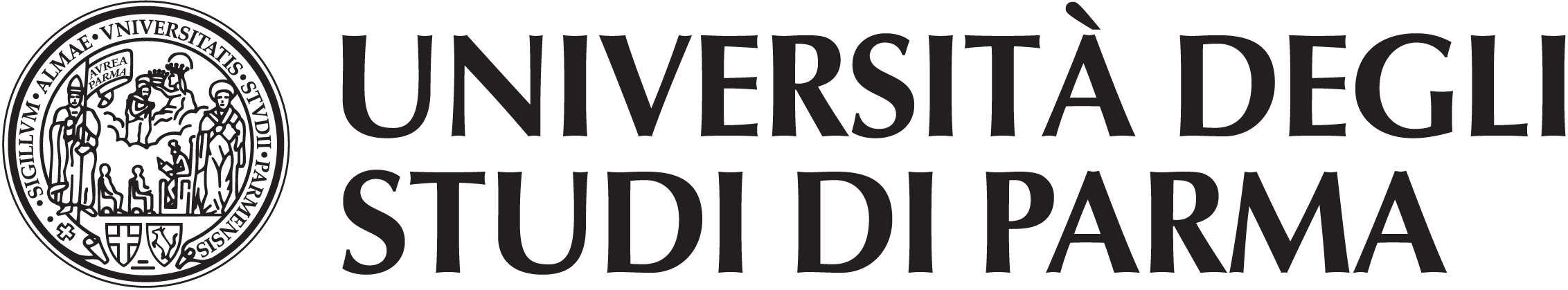 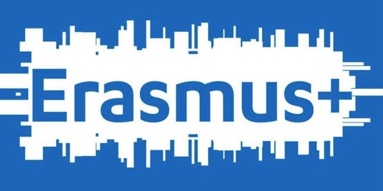 BANDO ERASMUS+ Mobilità a fini di tirocinio (SMT) anno accademico 2021/2022(la domanda deve essere compilata in stampatello o dattiloscritta in ogni sua parte. Diversamente, la domanda sarà invalidata e il candidato non potrà concorrere all’assegnazione delle borse) NB: Un’attenta lettura dei documenti informativi consente una corretta compilazione della domanda. Si prega di attenersi alle indicazioni fornite nel bandoDATI ANAGRAFICIRESIDENZALIVELLO DI STUDICHIEDEdi partecipare alla selezione per l’assegnazione di una borsa di studio di mobilità nell’ambito del Programma ERASMUS PLUS SMT anno accademico 2020/2021:Elenco degli esami sostenuti e relativa votazione:Inserire l’elenco degli esami sostenuti e relativa votazione o allegare certificato/autocertificazione di iscrizione con esami. Si prega di elencare esclusivamente gli esami sostenuti e verbalizzati alla data di scadenza del presente Bando.NB:in caso le righe non siano sufficienti, si prega di continuare in calce a pag. 3;gli studenti iscritti alla Laurea Specialistica/Magistrale devono indicare anche gli esami della Laurea Triennale e il voto di Laurea o allegare certificato/autocertificazione di Laurea con esami.Motivazioni di adesione al Programma Erasmus Plus – Azione SMT (Mobilità ai fini di tirocinio)Se CANDIDATO per lista A), dettagli dell’azienda ospitante:Se CANDIDATO per lista B):Dichiarazioni aggiuntive (altri esami sostenuti, ulteriori conoscenze linguistiche e motivazioni di adesione al programma):Il/La sottocritto/a prende atto che:in caso di conseguimento del titolo accademico in data anteriore alla data di presentazione della candidatura (consegna del cartaceo all’Ufficio Protocollo), decadrà la possibilità di partecipare alla selezione;in caso di assegnazione della borsa di studio di mobilità, l’accettazione o la rinuncia andranno sottoscritte presso la UO Internazionalizzazione - Erasmus and International Home, entro 10 giorni dalla pubblicazione delle graduatorie;la durata minima del soggiorno all’estero per ottenere lo status di studente Erasmus Plus SMT è di 2 mesi (60 giorni), e, in ogni caso, non derogabile oltre il giorno 30 settembre 2022;Il/La sottocritto/a dichiara (barrare la voce che interessa):	di essere cittadino di uno degli stati membri dell’Unione Europea; 	di non essere cittadino di uno degli stati membri dell’Unione Europea, ma di essere regolarmente iscritto ad un corso di Laurea presso l’Università di Parma.Il/La sottocritto/a dichiara inoltre di essere consapevole che, per poter usufruire nell’anno accademico 2021/2022 di una borsa ERASMUS+ SMT deve:essere in regola con l’iscrizione all’Università e il pagamento delle tasse universitarie;se già laureato al momento della partenza, non avere conseguito il titolo di laurea da più di 12 mesi;essere in possesso di tutti i requisiti richiesti dal bando di concorso;essere studente (pertanto non già laureato) al momento della presentazione della domanda;per candidati di Lista B, sostenere, se non rientrante nelle categorie di esonero di cui al testo del bando, il test di valutazione linguistica (LPT), come indicato nel bando, secondo le modalità che saranno rese disponibili entro la scadenza del bando sul portale di Ateneo. Dichiara inoltre che il mancato sostenimento del test linguistico invaliderà la presente domanda anche se già presentata all’Ufficio Protocollo di Ateneo.Il/La sottocritto/a autorizza il trattamento dei propri dati personali ai sensi del DLgs n. 196/2003. Il/La sottoscritto/a allega alle presente domanda:Data: _________________Firma: _______________________________________Da consegnare o inviare, in originale, entro il termine fissato nel bando di concorso a:Università degli Studi di ParmaUfficio ProtocolloVia Università, 1243121 ParmaTel.: 0521 034216(lun-ven dalle ore 9.00 alle ore 12.00)CognomeNomeLuogo di nascitaProv.Data di nascitaEtàNazionalitàMatricolaCodice FiscaleVia, num.Via, num.CAPComuneComuneComuneProv.Prov.Tel.Cell.E-mailE-mailE-mailDOMICILIO: Compilare solo nel caso in cui sia diverso dalla residenza:DOMICILIO: Compilare solo nel caso in cui sia diverso dalla residenza:DOMICILIO: Compilare solo nel caso in cui sia diverso dalla residenza:Via, num.Via, num.DOMICILIO: Compilare solo nel caso in cui sia diverso dalla residenza:DOMICILIO: Compilare solo nel caso in cui sia diverso dalla residenza:DOMICILIO: Compilare solo nel caso in cui sia diverso dalla residenza:ComuneComuneCAPCAPCAPProv.Prov.DIPARTIMENTO DI AFFERENZADIPARTIMENTO DI AFFERENZAAnno di prima immatricolazioneAnno di prima immatricolazioneAnno di frequenza (specificare se FC)Anno di frequenza (specificare se FC)Anno di frequenza (specificare se FC)Corso di studi(specificare se L, LM, LMC, PhD, SS e denominazione del corso frequentato)Corso di studi(specificare se L, LM, LMC, PhD, SS e denominazione del corso frequentato)Legenda: 1° CICLOL – Laurea Triennale (1° ciclo)L – Laurea Triennale (1° ciclo)Legenda: 2° CICLOLM – Laurea Magistrale (2° ciclo)LMC – Laurea Magistrale a Ciclo Unico (2° ciclo)LM – Laurea Magistrale (2° ciclo)LMC – Laurea Magistrale a Ciclo Unico (2° ciclo)Legenda: 3° CICLOPhD – Dottorato di Ricerca (3° ciclo)SS – Scuola di Specializzazione (3° ciclo)PhD – Dottorato di Ricerca (3° ciclo)SS – Scuola di Specializzazione (3° ciclo)1CANDIDATURA PER LISTA    A)il candidato ha già reperito l’azienda2CANDIDATURA PER LISTA    B)il candidato NON ha ancora reperito l’aziendaTITOLO DEL CORSOCFUVOTAZIONE1     /302     /303     /304     /305     /306     /307     /308     /309     /3010     /3011     /3012     /3013     /3014     /3015     /3016     /3017     /3018     /3019     /3020     /3021     /3022     /3023     /3024     /3025     /3026     /3027     /3028     /3029     /3030     /3031     /3032     /3033     /3034     /3035     /3036     /3037     /3038     /3039     /3040     /30Votazione media:     /30     /30Voto di laurea:     /110CFU totali sostenuti entro la scadenza del Bando (1°,2° termine):CFU totali sostenuti entro la scadenza del Bando (1°,2° termine):(La lode non concorre alla determinazione della media; la media deve essere arrotondata a due cifre decimali.)(La lode non concorre alla determinazione della media; la media deve essere arrotondata a due cifre decimali.)(La lode non concorre alla determinazione della media; la media deve essere arrotondata a due cifre decimali.)(La lode non concorre alla determinazione della media; la media deve essere arrotondata a due cifre decimali.)(La lode non concorre alla determinazione della media; la media deve essere arrotondata a due cifre decimali.)Nome dell’azienda ospitante:Città presso la quale si trova l’azienda ospitante:Città presso la quale si trova l’azienda ospitante:Paese:Paese:Durata prevista dell’attività di tirocinio (in mesi):Durata prevista dell’attività di tirocinio (in mesi):Per quanto sopra dichiarato, il candidato allega il documento “Company Agreement Form” debitamente compilato e sottoscritto.Il candidato è altresì consapevole che la presenza del “Company Agreement From” equivale al possesso di una certificazione linguistica pari al livello B2.Per quanto sopra dichiarato, il candidato allega il documento “Company Agreement Form” debitamente compilato e sottoscritto.Il candidato è altresì consapevole che la presenza del “Company Agreement From” equivale al possesso di una certificazione linguistica pari al livello B2.Per quanto sopra dichiarato, il candidato allega il documento “Company Agreement Form” debitamente compilato e sottoscritto.Il candidato è altresì consapevole che la presenza del “Company Agreement From” equivale al possesso di una certificazione linguistica pari al livello B2.Attività di tirocinio richiesta:Primo Paese di destinazione preferito:Primo Paese di destinazione preferito:Secondo Paese di destinazione preferito:Secondo Paese di destinazione preferito:Durata richiesta dell’attività di tirocinio (in mesi):Durata richiesta dell’attività di tirocinio (in mesi):Il candidato è consapevole che l’assenza del “Company Agreement From” prevede la partecipazione ai test di valutazione linguistica che saranno resi disponibili sul portale di Ateneo entro la scadenza del presente BandoIl candidato è consapevole che l’assenza del “Company Agreement From” prevede la partecipazione ai test di valutazione linguistica che saranno resi disponibili sul portale di Ateneo entro la scadenza del presente BandoIl candidato è consapevole che l’assenza del “Company Agreement From” prevede la partecipazione ai test di valutazione linguistica che saranno resi disponibili sul portale di Ateneo entro la scadenza del presente BandoUlteriori esami sostenuti:(indicare il nome dell’insegnamento, i CFU conseguiti e la votazione espressa in /30)Titolo del corsoTitolo del corsoTitolo del corsoTitolo del corsoCFUVotazioneUlteriori esami sostenuti:(indicare il nome dell’insegnamento, i CFU conseguiti e la votazione espressa in /30)1     /30Ulteriori esami sostenuti:(indicare il nome dell’insegnamento, i CFU conseguiti e la votazione espressa in /30)2     /30Ulteriori esami sostenuti:(indicare il nome dell’insegnamento, i CFU conseguiti e la votazione espressa in /30)3     /30Ulteriori esami sostenuti:(indicare il nome dell’insegnamento, i CFU conseguiti e la votazione espressa in /30)4     /30Ulteriori esami sostenuti:(indicare il nome dell’insegnamento, i CFU conseguiti e la votazione espressa in /30)5     /30Certificazioni di conoscenza della lingua: Livello (CEFR)Livello (CEFR)Tipologia di certificazioneTipologia di certificazioneData di rilascioData di rilascioVotazione (se disponible)Certificazioni di conoscenza della lingua: Certificazioni di conoscenza della lingua: Certificazioni di conoscenza della lingua: COMPETENZE LINGUISTICHELINGUALINGUALIVELLO DI CONOSCENZALIVELLO DI CONOSCENZALIVELLO DI CONOSCENZALIVELLO DI CONOSCENZALIVELLO DI CONOSCENZACOMPETENZE LINGUISTICHELINGUALINGUAA(elementare)B(intermedio)C(avanzato)C(avanzato)D(madrelingua)COMPETENZE LINGUISTICHEINGLESEINGLESECOMPETENZE LINGUISTICHEFRANCESEFRANCESECOMPETENZE LINGUISTICHETEDESCOTEDESCOCOMPETENZE LINGUISTICHESPAGNOLOSPAGNOLOCOMPETENZE LINGUISTICHEPORTOGHESEPORTOGHESECOMPETENZE LINGUISTICHEALTROALTROBarrare solo se applicabileBarrare solo se applicabileBarrare solo se applicabileBarrare solo se applicabileBarrare solo se applicabileBarrare solo se applicabileBarrare solo se applicabiledi avere già usufruito, in passato, di altri contributi di mobilità Erasmus+, Erasmus, Lifelong Learning Programme, Erasmus Mundus.di avere già usufruito, in passato, di altri contributi di mobilità Erasmus+, Erasmus, Lifelong Learning Programme, Erasmus Mundus.di avere già usufruito, in passato, di altri contributi di mobilità Erasmus+, Erasmus, Lifelong Learning Programme, Erasmus Mundus.di avere già usufruito, in passato, di altri contributi di mobilità Erasmus+, Erasmus, Lifelong Learning Programme, Erasmus Mundus.di avere già usufruito, in passato, di altri contributi di mobilità Erasmus+, Erasmus, Lifelong Learning Programme, Erasmus Mundus.di avere già usufruito, in passato, di altri contributi di mobilità Erasmus+, Erasmus, Lifelong Learning Programme, Erasmus Mundus.Durata (in mesi):Durata (in mesi):Programma:Anno Acc.:Durata (in mesi):Durata (in mesi):Programma:Anno Acc.:Durata (in mesi):Durata (in mesi):Programma:Anno Acc.:Autocertificazione degli esami scaricabile dal proprio profilo ESSE3 (in alternativa alla tabella di Pag. 2);Lettera motivazionale in lingua italiana;Se candidato di lista A), Company Agreement Form debitamente compilato e sottoscritto;Se candidato di lista B), Eventuali certificazioni linguistiche attestanti la conoscenza pari o superiore al livello B2 della lingua madre o veicolare da utilizzarsi nel Paese desiderato come destinazione;CV in formato europeo (in lingua inglese, francese, tedesca spagnola, portoghese o altra, a seconda della lingua veicolare utilizzata durante l’attività di tirocinio (Lista A) o del Paese prescelto come destinazione (Lista B);Eventuali altre certificazioni ritenute utili ai fini della selezione      